National Weather Service (NWS) Centers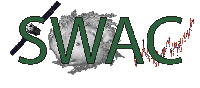 This is the procedure we went through the other day to check some NWS internet sites…this is a brief bullet listing of the steps we followed. I encourage you to experiment. The Climate page on the local office home pages allows you to have your students compare their weather in real-time with official NWS data at any office.Weather Prediction Center      http://www.wpc.ncep.noaa.gov/Links to all the national centers across the top (NHC, SPC, ETC)1.  to begin, in the Far left, click Surface analysisNow in the middle portion of screen…a. Under Continental US (CONUS) with surface observations (click blue button link)This provides analyzed maps every 3 hoursb. Further down under select surface analysis … click drop down select (eastern US north or other area) c. Click on   Description of Surface station plotd. click on    Description of fronts and weather codesNow back to the Far left blue menu for all the following WPC products… 2.  Click Day ½-2 forecast maps or 3-7 day maps…experiment3.  Further down on the Far Left, you can get to NWS Satellite and radar links4.  When a tropical storm decays it may be handed off from the Hurricane center to WPC under Tropical products (far left menu) as well as Quantitative Forecast Products (QPF)6.  Product archive….for surface maps click the date you want or go to the Daily Weather Map7.  Now…across the top you will see links for      site map    news   and  ORGANIZATION…click organization and when you get to this screen click the here link last word in the paragraph and this sends you to user friendly old version of NWS Directory. Go down 2/3 to the bottom and click EASTERN Region and then Burlington. These are all the eastern local offices, and now you will go to the Burlington NWS=============================================================NWS Burlington VT   BTV   http://www.weather.gov/btv/click climate plots….(or use drop down menu climate/past weather)click  NOWdata then Monthly mean summarized data  (plot your average data and compare with other stations or differing stations  – i.e. BTV airport vs Mt Mansfield to illustrate orographic impacts on precipitation or temperaturenext try Temperature Graphs…precipitation graphs ….towards the bottomNow, back to the top…Click Local Data/Records….look for record snowfall or coldest/warmest temperaturesNext Click Observed weather…check for new recent records setYou can also check daily and monthly variables for official NWS sites BTV, MPV, ST J, etcNow…Go to SPC (storm prediction center)…hmmm do remember…hit organization then here then look for SPC=====================================================================Storm Prediction Center    SPC    http://www.spc.noaa.gov/1.  Under Forecast tools click the following:Image overlays controlled on the far right (i.e. you can toggle radar always on or off)a.  Mesoanalysis   then   NE2.  More drop down windows….Under observations click the following:a.  Surface Observations or printable surfacewith surface observations on, toggle on/off Image overlays on the far right (i.e. you can toggle radar always on or always off)b.  or click radar under drop down window to just get radar reflectivity3.  Back to Forecast tools….click on Observed Sounding Analysisa.  Click the current map date/time….b.  click the station dot you are interested in and you get the SKEWT (i.e. Albany NY etc) Back to the SPC Homepage…6.  Second row of drop down menus lets check the following:Default map is overview of radar/watches/warningsa.  Convective Outlooks (potential for severe weather)b.  Severe Weather Watches (severe thunderstorm/tornado)c.  Mesoscale Discussionsd. Local Storm Reports   and an archive for students to explore past eventsFrom here you should be able to get to the National Hurricane Center…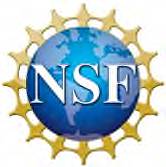 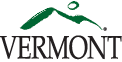 